СОВЕТ ДЕПУТАТОВ муниципального образования Чёрноотрожский сельсовет Саракташского района оренбургской областиЧЕТВЕРТЫй созывР Е Ш Е Н И Е внеочередного тридцатого заседания Совета депутатов Чёрноотрожского сельсовета Саракташского района Оренбургской области четвертого созыва28.04.2023                                   с. Черный Отрог                                      № 198В соответствии со статьей 27.1 Федерального закона от 06.10.2003 №131-ФЗ «Об общих принципах организации местного самоуправления в Российской Федерации», Закона Оренбургской области от 17.10.2018 №1277/339-VI-03 «О внесении изменений в закон Оренбургской области «Об организации местного самоуправления в Оренбургской области» и признании утратившим силу закона Оренбургской области «О сельских старостах Оренбургской области», Уставом муниципального образования  Чёрноотрожский сельсовет Саракташского района Оренбургской области, по представлению схода граждан станции Черный Отрог от 17 апреля 2023 года Совет депутатов Чёрноотрожского сельсоветаРЕШИЛ:1. Назначить Сулейманова Раушана Рашидовича старостой станции Черный Отрог Саракташского района Оренбургской области с 1 мая  2023 года.2. Настоящее решение вступает в силу со дня его подписания и подлежит размещению на официальном сайте муниципального образования Чёрноотрожский сельсовет Саракташского района Оренбургской области.3. Контроль за исполнением настоящего решения возложить на постоянную комиссию по мандатным вопросам, вопросам местного самоуправления, законности, правопорядка, работе с общественными и религиозными объединениями, национальным вопросам и делам военнослужащих (Гусев П.Г.).Председатель Совета депутатов сельсовета                                Г.Х. ВалитовРазослано: Сулейманову Р.Р., депутатам, прокуратуре района, организационному отделу администрации района, министерству региональной и информационной политики Оренбургской области, официальный сайт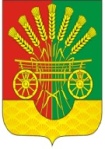 О назначении старосты станции Черный Отрог Саракташского района Оренбургской области